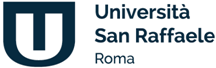 Corso di studio in Moda e Design Industriale“Titolo”Relatore: Prof. ______________	              Candidato:                                                                                                          Nome e CognomeMatr. N. _______Anno Accademico 2021-2022